      MJERENJE  OBUJMA TEKUĆINE	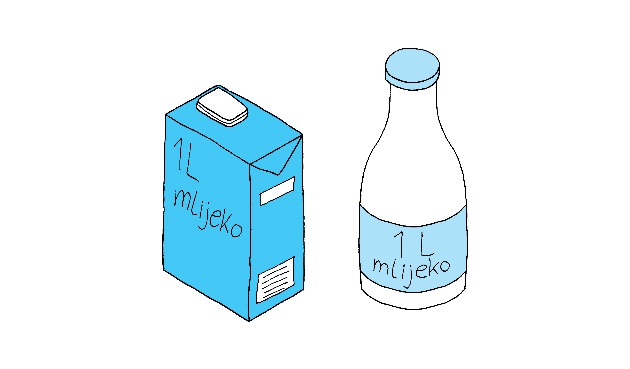 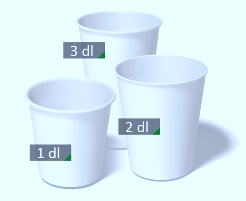 1 litra (l) 1 decilitar (dl) 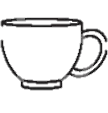 1l = 10 dl5l = 50 dl         5x10 = 50 Kada pretvaramo iz veće u manju mjernu jedinicu, množimo.50 dl = 5 l        50: 10= 5 Kada pretvaramo iz manje u veću mjernu jedinicu, dijelimo.3l i 5dl = 35 dl25dl = 2l i 5 dlDobro je znati:Kada želimo izračunati koliko 7 l ima dl, uvijek se pitamo koliko 1l ima dl. 1l ima 10 dl, pa množimo 7x10=70TKO ŽELI ZNATI VIŠE:hektolitar 1 hl= 100 l = 1 000 dllitra 1 l = 10 dl = 1 000 mldecilitar 1 dl = 100 mlmililitar 1 ml